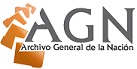 NOTIFICACIÓN DE ADJUDICACIÓNCOMPRA MENOR AGN-DAF-CM-2022-0003Este proceso de compra inició el día veinticuatro (24) de marzo de 2022, mediante invitación directa en el Portal de  Compras y Contrataciones a empresas que suplan los requerimientos de esta compra, para que participen en este proceso de referencia AGN-DAF-CM-2022-0003 para la: ADQUISICIÓN DE INSUMOS DE LIMPIEZA PARA USO DE ESTE ARCHIVO GENERAL DE LA NACIÓN.Los oferentes invitados al presente proceso de Compra Menor fueron: “KRONGEL COMERCIAL, SRL”, “SUPLISOLUTION AUS, SRL”, “GRUPO MAGERCA, SRL”El día veintiocho (22) de marzo del año (2022) se procedió a la recepción de ofertas, técnicas y económicas y a la apertura de las mismas, correspondiente a los Oferentes participantes en este proceso de compra menor.Los oferentes que presentaron ofertas al presente proceso de Compra Menor fueron los siguientes:Considerando: el Artículo 26 de la Ley 340-06 de Compras y Contrataciones Públicas el cual establece lo siguiente: “ART.26: La adjudicación se hará a favor del oferente cuya propuesta cumpla con los requisitos y sea calificada como la más conveniente para los intereses institucionales y del país, teniendo en cuenta el precio, la calidad, la idoneidad del oferente y demás condiciones que se establezcan en la reglamentación, de acuerdo con las ponderaciones puestas a conocimiento de los oferentes a través de los pliegos de condiciones respectivos”.Vistas, las Propuestas técnicas y económicas presentadas por los oferentes participantes.Visto, el Informe Final emitido por el Portal Transaccional.Visto, el cuadro comparativo de las ofertas recibidas.Visto, los “Criterios de Evaluación y Adjudicación” de las especificaciones técnicas donde se establece que la adjudicación será por ítems.Se emite lo siguiente: Adjudicar, como al efecto se adjudica: “Prolimdes Comercial, SRL’’, por cumplir con las especificaciones técnicas y ofertar los mejores precios, bajo las condiciones indicadas en el documento base del proceso de Compra Menor.El monto adjudicado a Prolimdes Comercial, SRL asciende a la suma de: DOSCIENTOS CINCUENTA Y NUEVE MIL SEISCIENTOS pesos con 00/100 (RD$ 259,600.00)Se emite lo siguiente: Adjudicar, como al efecto se adjudica: “Abastecimientos Comerciales FJJ, SRL’’, por cumplir con las especificaciones técnicas y ofertar los mejores precios, bajo las condiciones indicadas en el documento base del proceso de Compra Menor.El monto adjudicado a Abastecimientos Comerciales FJJ, SRL asciende a la suma de: VENTISEIS MIL CIENTO TREINTA Y SIETE  pesos con 00/100 (RD$ 26,137.00)Se emite lo siguiente: Adjudicar, como al efecto se adjudica: “Inversiones ND & Asociados, SRL’’, por cumplir con las especificaciones técnicas y ofertar los mejores precios, bajo las condiciones indicadas en el documento base del proceso de Compra Menor.El monto adjudicado Inversiones ND & Asociados, SRL asciende a la suma de: VENTISIETE MIL OCHOCIENTOS CINCUENTA Y CINCO pesos con 67/100 (RD$ 27,855.67)Se emite lo siguiente: Adjudicar, como al efecto se adjudica: “Mundo Industrial, SRL’’, por cumplir con las especificaciones técnicas y ofertar los mejores precios, bajo las condiciones indicadas en el documento base del proceso de Compra Menor.El monto adjudicado Mundo Industrial, SRL asciende a la suma de: CUATRO MIL SETECIENTOS VEINTE pesos con 00/100 (RD$ 4,720.00)Se emite lo siguiente: Adjudicar, como al efecto se adjudica: “Mundo Industrial, SRL’’, por cumplir con las especificaciones técnicas y ofertar los mejores precios, bajo las condiciones indicadas en el documento base del proceso de Compra Menor.El monto adjudicado Suministros Guipak, SRL asciende a la suma de: CATORCE MIL CIENTO NOVENTA Y SIETE  pesos con 05/100 (RD$ 14,197.05)Hacemos de conocimiento público que la compra menor AGN-DAF-CM-2022-0003 para la ADQUISICIÓN DE INSUMOS DE LIMPIEZA PARA USO DE ESTE ARCHIVO GENERAL DE LA NACIÓN.. ha sido adjudicada por el Departamento de Compras, en base a las recomendaciones emitidas por la Comisión Evaluadora del AGN y de conformidad con lo dispuesto en el artículo 26 de la ley 340-06, a los siguientes oferentes: “Prolimdes Comercial, SRL” “Abastecimientos Comerciales FJJ”, “Inversiones ND & Asociados, SRL”, “Mundo Industrial, SRL”, “Suministros Guipak, SRL” habiendo cumplido con las disposiciones establecidas en este proceso.Hacemos esta publicación el día treinta (30) del mes de marzo (03) del año 2022___________________________                                                       ____________________________                      Iván Pérez  			   	                                    Santa Reyes       Enc. División de Compras					  Enc. Administrativo y Financiero 			       ___________________________                                                       ____________________________                      Gian Peña  			   	                                                  José Vílchez       Enc. Departamento Jurídico			                           Sub Director General___________________________                                                       ____________________________                      Sayra Alegría  			   	                                    Teodoro Viola       Enc. Planificación y Desarrollo				  Enc. Departamento de Referencia  No.ProveedorMonto de la oferta1LOAZ TRADING & CONSULTING, SRL436,984.972E & C MULTISERVICES, EIRL358,914.703INVERSIONES ND & ASOCIADOS, SRL621,651.04 4EXPERT CLEANER SQE, SRL607,900.605SUMINISTROS GUIPAK, SRL572,162.11 6GTG INDUSTRIAL, SRL406,347.75 7OCEAN BEEF, EIRL472,595.908MUNDO INDUSTRIAL, SRL537,335.429ABASTECIMIENTOS COMERCIALES FJJ, SRL358,755.4010AILYN PRODUCTS, SRL423,620.0011PROLIMDES COMERCIAL, SRL339,246.4612LOLA 5 MULTISERVICES, SRL677,137.1013ALMONTE ACOSTA, SRL481,567.4014INVERSIONES SANFRA, SRL706,169.8315OFISOL SUMINISTROS Y SERVICIOS, EIRL744,378.2216SUPLIMECCA, SRL560,812.70SUPLIDOR: Prolimdes Comercial, SRL (RNC: 131084362)SUPLIDOR: Prolimdes Comercial, SRL (RNC: 131084362)SUPLIDOR: Prolimdes Comercial, SRL (RNC: 131084362)SUPLIDOR: Prolimdes Comercial, SRL (RNC: 131084362)SUPLIDOR: Prolimdes Comercial, SRL (RNC: 131084362)SUPLIDOR: Prolimdes Comercial, SRL (RNC: 131084362)SUPLIDOR: Prolimdes Comercial, SRL (RNC: 131084362)ITEMDESCRIPCIÓNCANTIDADUNIDAD DE MEDIDAPRECIO UNITARIOITBISTOTAL RD$1Fardo de papel higiénico de baño (150 Fardo) 12/1150Fardos525.0018%92,925.002Fardo de papel toalla (150 Fardo) 6/1150Fardos525.0018%92,925.008Vasos desechables, 7 oz25CAJ2,500.0018%73,750.00TOTAL TOTAL TOTAL TOTAL TOTAL TOTAL RD$ 259,600.00SUPLIDOR: Abastecimientos Comerciales FJJ, SRL (RNC: 130855773)SUPLIDOR: Abastecimientos Comerciales FJJ, SRL (RNC: 130855773)SUPLIDOR: Abastecimientos Comerciales FJJ, SRL (RNC: 130855773)SUPLIDOR: Abastecimientos Comerciales FJJ, SRL (RNC: 130855773)SUPLIDOR: Abastecimientos Comerciales FJJ, SRL (RNC: 130855773)SUPLIDOR: Abastecimientos Comerciales FJJ, SRL (RNC: 130855773)SUPLIDOR: Abastecimientos Comerciales FJJ, SRL (RNC: 130855773)ITEMDESCRIPCIÓNCANTIDADUNIDAD DE MEDIDAPRECIO UNITARIOITBISTOTAL RD$3Jabón líquido multiuso150GAL95.0018%16,815.006Desinfectante galón de limpieza100GAL79.0018%9,322.00TOTAL TOTAL TOTAL TOTAL TOTAL TOTAL RD$ 26,137.00SUPLIDOR: Inversiones ND & Asociados, SRL,  (RNC: 131254764)SUPLIDOR: Inversiones ND & Asociados, SRL,  (RNC: 131254764)SUPLIDOR: Inversiones ND & Asociados, SRL,  (RNC: 131254764)SUPLIDOR: Inversiones ND & Asociados, SRL,  (RNC: 131254764)SUPLIDOR: Inversiones ND & Asociados, SRL,  (RNC: 131254764)SUPLIDOR: Inversiones ND & Asociados, SRL,  (RNC: 131254764)SUPLIDOR: Inversiones ND & Asociados, SRL,  (RNC: 131254764)ITEMDESCRIPCIÓNCANTIDADUNIDAD DE MEDIDAPRECIO UNITARIOITBISTOTAL RD$4Cloro liquido 100GAL66.2518%7,817.507Fardo de fundas negras 55gls p/basura (50 Fardo)50UD339.6318%20,038.17TOTAL TOTAL TOTAL TOTAL TOTAL TOTAL RD$ 27,855.67ITEMDESCRIPCIÓNCANTIDADUNIDAD DE MEDIDAPRECIO UNITARIOITBISTOTAL RD$5Unidad de suaper #3825UD16018%4,720.00TOTAL TOTAL TOTAL TOTAL TOTAL TOTAL RD$ 4,720.00ITEMDESCRIPCIÓNCANTIDADUNIDAD DE MEDIDAPRECIO UNITARIOITBISTOTAL RD$9Escoba con su palo30UD111.1818%3935.7710Guantes domésticos plásticos (pares)50UD34.8018%2053.2011Limpiador de cerámica25GAL226.0018%6667.0012Dispensadores automáticos para ambientador2UD653.0018%1541.08TOTAL TOTAL TOTAL TOTAL TOTAL TOTAL RD$ 14,197.05